Publicado en Madrid el 01/04/2016 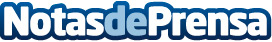 INBISA construirá una nueva plataforma logística de 58.000m2 en GetafeLas instalaciones multi-inquilino constarán de 8 naves de 7.253 m2 cada una, sobre una parcela total de 88.000m2, con una inversión global del proyecto de 40 millones de euros y un plazo de ejecución de 9 mesesDatos de contacto:Noelia Perlacia915191005Nota de prensa publicada en: https://www.notasdeprensa.es/inbisa-construira-una-nueva-plataforma_1 Categorias: Inmobiliaria Finanzas Madrid Logística Construcción y Materiales http://www.notasdeprensa.es